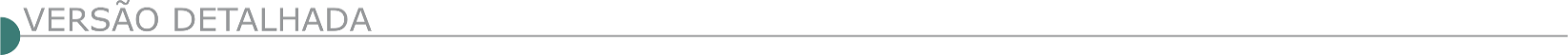 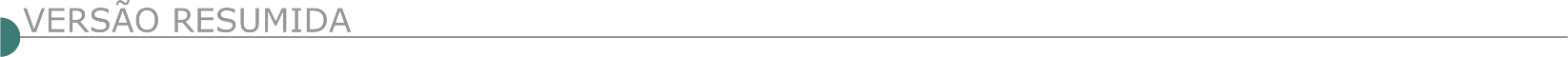 ESTADO DE MINAS GERAISPREFEITURA MUNICIPAL DE ALVINÓPOLIS - TOMADA DE PREÇO 09/2023.Objeto: Contratação de empresa especializada em execução de obra de estação de tratamento de água destinada ao distrito de Fonseca, Alvinópolis/MG. Esta contratação será realizada com recursos financeiros disponibilizados por meio do Banco BDMG - Banco de Desenvolvimento de Minas Gerais. No valor estimado de R$ 1.026.659,80 (Um milhão, vinte e seis mil, seiscentos e cinquenta e nove reais e oitenta centavos). Data da Sessão: 09/11/2023. Credenciamento: das 13:00 horas às 13:30 horas. Abertura dos envelopes: 13:30 horas. Local: Sala de Licitações, Prefeitura Municipal de Alvinópolis, Rua Monsenhor Bicalho, 201 – CEP 35.950-000. Edital disponível no site do município: https://www.alvinopolis.mg.gov.br/licitações. PREFEITURA MUNICIPAL DE CAMPO BELO EXTRATO DE PUBLICAÇÃO CONCORRÊNCIA PÚBLICA N.º 008/2023 O MUNICÍPIO DE CAMPO BELO/MG, através da Comissão Permanente de Licitação, torna público para conhecimento dos interessados que se encontra aberta Licitação, na modalidade Concorrência Pública n.º 008/2023, para contratação de empresa para prestação de serviços de mão de obra com fornecimento de materiais para pavimentação asfáltica de vias públicas – Implantação e Recapeamento – com recursos FINISA/2023 – CONTRATO:06107413-42. Os envelopes deverão ser entregues no dia 27/11/2023 até às 13:00 horas na sala de reuniões da Comissão Permanente de Licitação da Prefeitura Municipal. O Edital completo estará disponível no site: campobelo.atende.net e no Setor de Licitações da Prefeitura, na Rua Tiradentes, n.º 491, Centro, Campo Belo/MG; Tel.: (35) 3831-7914. PREFEITURA MUNICIPAL DE CONTAGEM/MGRDC PRESENCIAL nº 010/2023 – PA 386/2023tipo Maior Desconto, conclusão da construção da unidade de pronto atendimento – Upa Nacional, incluindo a adequação de Projetos e o reforço estrutural, Bairro Conquista Veredas, Município de Contagem/MG, com entrega do envelope de proposta até às 14:00 (quatorze horas) do dia 21 (vinte e um) de novembro de 2023. Os interessados poderão ler e obter o texto integral do Edital e seus Anexos, que estarão disponíveis a partir do dia 24 (vinte e quatro) de outubro de 2023, pelo site www.contagem.mg.gov.br/licitações. ou na sala da Comissão Permanente de Licitações da Secretaria Municipal de Obras e Serviços Urbanos (SEMOBS), situada à rua Madre Margherita Fontanaresa, 432, 3º andar Bairro Eldorado - Contagem/MG, tel.: (0**31) 3391.9352, de segunda à sexta-feira, no horário de 08h00min às 12h00min e de 13h00min às 17h00min, mediante apresentação de um Pen Drive à Comissão Permanente de Licitações no endereço acima e, ainda, OBRIGATORIAMENTE, informar, por meio de carta, os seguintes dados: razão social ou denominação completa da empresa, CNPJ/MF, endereço completo, telefone e nome da pessoa para contato.RDC PRESENCIAL nº 011/2023 – PA 387/2023tipo Maior Desconto, execução de obras de revitalização do pavimento, drenagem superficial e implantação de redes de drenagem em vias – Programa Asfalto Novo III, Contagem/MG, LOTE 1 - Regional Nacional, LOTE 2 - Regional Nacional, LOTE 3 - Regional Ressaca, LOTE 4 - Regional Ressaca, com entrega do envelope de proposta até às 10:00 (dez horas) do dia 22 (vinte e dois) de novembro de 2023. Os interessados poderão ler e obter o texto integral do Edital e seus Anexos, que estarão disponíveis a partir do dia 24 (vinte e quatro) de outubro de 2023, pelo site www.contagem.mg.gov.br/licitações ou na sala da Comissão Permanente de Licitações da Secretaria Municipal de Obras e Serviços Urbanos (SEMOBS), situada à rua Madre Margherita Fontanaresa, 432, 3º andar Bairro Eldorado - Contagem/MG, tel.: (0**31) 3391.9352, de segunda à sexta-feira, no horário de 08h00min às 12h00min e de 13h00min às 17h00min, mediante apresentação de um Pen Drive à Comissão Permanente de Licitações no endereço acima e, ainda, OBRIGATORIAMENTE, informar, por meio de carta, os seguintes dados: razão social ou denominação completa da empresa, CNPJ/MF, endereço completo, telefone e nome da pessoa para contato.CONCORRÊNCIA N. 021/2023 – PA 410/2023tipo menor Preço, execução de obras complementares no entorno da Praça Nossa Senhora da Glória inclusive requalificação dos becos adjacentes, Bairro Eldorado, Município de Contagem/MG, com entrega dos envelopes de documentação e propostas até às 09:30 (nove horas e trinta minutos) do dia 24 (vinte e quatro) de novembro 2023 e com a abertura marcada para as 10:00 (dez horas) do dia 24 (vinte e quatro) de novembro 2023. Os interessados poderão ler e obter o texto integral do Edital e seus Anexos, que estarão disponíveis a partir do dia 24 (vinte e quatro) de outubro de 2023, pelo site www.contagem.mg.gov.br/licitações ou na sala da Comissão Permanente de Licitações da Secretaria Municipal de Obras e Serviços Urbanos (SEMOBS), situada à rua Madre Margherita Fontanaresa, 432, 3º andar Bairro Eldorado - Contagem/MG, tel.: (0**31) 3391.9352, de segunda à sexta-feira, no horário de 08h00min às 12h00min e de 13h00min às 17h00min, mediante apresentação de um Pen Drive à Comissão Permanente de Licitações no endereço acima e, ainda, OBRIGATORIAMENTE, informar, por meio de carta, os seguintes dados: razão social ou denominação completa da empresa, CNPJ/MF, endereço completo, telefone e nome da pessoa para contato.PREFEITURA MUNICIPAL DE DOURADOQUARA TOMADA DE PREÇO Nº. 001/2023 AVISO DE RETIFICAÇÃO Prefeitura Municipal de Douradoquara – MG. Na publicação do dia 18 de outubro de 2023, página 5, caderno Diário dos Municípios Mineiros, onde se lê: TOMADA DE PREÇO Nº. 001/2023, leia-se: TOMADA DE PREÇO Nº 002/2023. Realização às 09h00min do dia 07 de Novembro de 2023, em sua sede na Av. Antônio Davi Ramos 340, Centro, licitação na modalidade Tomada de Preço, TIPO MENOR PREÇO POR EMPREITADA GLOBAL, visando à contratação de empresa especializada em ENGENHARIA CIVIL incluindo fornecimento de materiais e mão de obra para revitalização da Praça José Cardoso Naves no Município de Douradoquara - MG, conforme projetos. EDITAL COMPLETO E MAIORES INFORMAÇÕES poderão ser obtidos na sede da Prefeitura ou pelo E-MAIL licitacaodouradoquara@gmail.com.FELÍCIO DOS SANTOS CÂMARA MUNICIPAL TOMADA DE PREÇOS Nº 002/2023 AVISO DE LICITAÇÃO A Câmara Mun. de Felício dos Santos /MG torna público que fará realizar, às 09:00 do dia 08 de novembro de 2023, em sua sede, à Praça Sagrado Coração, nº 115, Centro, Felício dos Santos /MG, licitação na modalidade Tomada de Preços nº 002/2023 Processo Licitatório 010/2023, tendo por objeto a contratação de empresa do ramo de engenharia ou arquitetura e urbanismo para prestação de serviços de revitalização do prédio da Câmara Municipal. Maiores esclarecimentos em sua sede, ou Tel.: (38) 3523-1181, e-mail: camarafs2@yahoo.com.br e site https://cmfeliciodossantos.mg.gov.br/licitacoes.aspx onde o edital e todos os seus anexos poderão ser adquiridos. PREFEITURA MUNICIPAL DE GALILEIA AVISO DE LICITAÇÃO. TOMADA DE PREÇOS Nº 006/2023 PROCESSO LICITATÓRIO Nº 138/2023. Objeto: Contratação de pessoa jurídica com habilidade em engenharia, para Obra de Implantação de Modernização de Campo de Futebol no Município de Galiléia/MG na Rua das Laranjeiras, Centro no Município de Galiléia, objeto do Con- trato de Repasse nº 913332/2021, Operação nº 1077.839-75, celebrado entre a União Federal, por intermédio do Ministério do Esporte, repre- sentado pela Caixa Econômica Federal e Município de Galiléia/MG. Data da Sessão: 13 de novembro de 2023, às 09h00min. Local: Sala de Licitações – Prefeitura Municipal de Galileia/MG. Aquisição do Edital completo pelo Portal do Município: https://galileia.mg.gov.br/licitacao/. PREFEITURA MUNICIPAL DE IBIRITÉ/MG - NÚMERO DA LICITAÇÃO: 2/2023 - NÚMERO DO PROCESSO ADMINISTRATIVO: 192 - MODALIDADE DA LICITAÇÃO: TOMADA DE PREÇOSObjeto: Contratação de empresa especializada, sob regime de empreitada por preço unitário, para a execução de obra de Urbanização da Vila Escorpião - Ibirité/MG, conforme caderno de especificações técnicas, condições, quantidades e exigências estabelecidas neste Termo de Referência. Estão inclusos no escopo o fornecimento de todos os materiais, equipamentos e mão de obra necessárias. Unidade solicitante: Secretaria de Obras - Data de publicação: 19/10/2023 - Data limite: 19/10/2023 - Data de abertura: 07/11/2023 - Horário de abertura: 09:00. https://www.ibirite.mg.gov.br/detalhe-da-licitacao/info/tp-2-2023/20989. JANUÁRIA PREFEITURA MUNICIPAL AVISO DE LICITAÇÃO DO PROCESSO LICITATÓRIO Nº 196/2023 TOMADA DE PREÇO Nº 021/2023. Objeto: Contratação de pessoa jurídica paraConstrução do CEMEI de Riacho da Cruz em atendimento a Secretaria Municipal de Educação. Abertura da sessão dia 08.11.2023 às 13:30 horas. Interessados deverão manter contato pelo email: licitacaojanuaria@yahoo.com.br, Tel. (38) 9 9266-2220 ou diretamente no Setor de Licitação. Link para acesso ao edital: https://www.januaria.mg.gov.br/portal/editais/1. AVISO DE LICITAÇÃO DO PROCESSO LICITATÓRIO Nº 198/2023 – TOMADA DE PREÇOS Nº 022/2023. Objeto: Contratação de pessoa jurídica para construção da Ponte – Região de Cabeceirinha em atendimento a solicitação da Secretaria Municipal de Obras e Serviços Urbanos. Abertura da sessão dia 09.11.2023 às 13:30 horas. Interessados deverão manter contato pelo email: licitacaojanuaria@yahoo.com.br, Tel. (38) 9 9266- 2220 ou diretamente no Setor de Licitação. Link para acesso ao edital: https://www.januaria.mg.gov.br/portal/editais/1.PREFEITURA MUNICIPAL DE JUATUBA PREGÃO ELETRÔNICO Nº 041/2023 PA 231/2023 Contratação de empresa para prestação de serviços de reforma e engenharia de natureza comum, nas edificações da UBS Francelinos no município de Juatuba/MG- RESOLUÇÃO ESTADUAL 8429/2022. Menor preço GLOBAL. Data e hora da sessão: 09/11/2023 às 08:30 horas (horário de Brasília). Edital disponível em: www.comprasnet.gov.br, www.juatuba.mg.gov.br email licitacao@juatuba.mg.gov.br. Telefone: 31 3535-8200.PREFEITURA MUNICIPAL DE NOVA LIMA - AVISO DE LICITAÇÃO.CONCORRÊNCIA PÚBLICA Nº 017/2023.PROCESSO ADMINISTRATIVO Nº 0499/2023 O Município de Nova Lima, torna público a realização da Licitação na Modalidade Concorrência Pública nº 017/2023, Processo Administrativo nº 0499/2023. Objeto:Contratação de empresa especializada de engenharia para execução de obras de acordo com o Projeto Retrofit da Policlínica Municipal Dr. Sebastião Fabiano Dias, na Rua Augusto Magalhães - Número 45, Bairro Centro - Nova Lima/MG.A abertura dar-se-á no dia 23/11/2023 às 09:00 hs na Rua Bias Fortes nº 62 – 1° andar, Centro – Nova Lima/MG. O Edital estará disponível a partir do dia 20/10/2023 no site www.novalima.mg.gov.br e no setor de Contratos e Licitações da Prefeitura Municipal de Nova Lima. PREFEITURA MUNICIPAL DE NOVO CRUZEIRO - AVISO DE LICITAÇÃO - TOMADA DE PREÇOS 13/2023 O município de Novo Cruzeiro – MG torna pública a realização da Tomada de Preços 13/2023 no dia 06 de Novembro às11h00min. Objeto: contratação de empresa para execução de obras de recapeamento de via urbana em CBUQ - concreto betuminoso usinado a quente na rua do rosário na sede do município de Novo Cruzeiro, com fornecimento de material e mão de obra – recurso oriundo da lei estadual 23.830 de 28/07/2021; Integra do edital e demais informações atinentes ao certame encontram-se à disposição dos interessados na divisão de licitação situada na Av. Júlio Campos, 172, Centro nos dias úteis no horário de 07 às 12 horas, através do telefone 33 3533-1200 e e-mail: licitacoesnc@yahoo.com.br; http://novocruzeiro.mg.gov.br. PIMENTA CÂMARA MUNICIPAL TOMADA DE PREÇOS 001/2023. PROCEDIMENTO LICITATÓRIO 011/2023. Protocolo até dia 09/11/23 às 08h59min. Sessão oficial: 09/11/23 às 09h00min. Objeto: Contratação de empresa especializada para a execução da obra de reforma do prédio da Câmara M. de Pimenta. Edital: http://camarapimenta.com.br/portaltransparencia/licitacoes.php ou retirado na sede da Câmara M. de Pimenta. Informações tel: (37) 3324-1266. PREFEITURA MUNICIPAL PLANURA - AVISO DE LICITAÇÃO TOMADA DE PREÇOS Nº 007/2023 Constitui o objeto desta licitação contratação de empresa de engenha- ria especializada no ramo da construção civil, para a execução de obra pública visando a Implantação de Pista de Caminha e Ciclismo, nos Termos do Contrato de Financiamento Nº 245.595 / BDMG Municí- pios 2018 – BDMGUrbaniza,celebrado entre oBDMG e oMunicípio de Planura/MG, sob o regime de empreitada global, de acordo com as condições e especificações contidas no edital e seus anexos. A abertura dos envelopes será dia 07 de novembro de 2023 às 09H (nove horas). A sessão da Tomada de Preço ocorrerá na sala de licitações da Prefeitura Municipal de Planura/MG, localizada à Rua Monte Carmelo, nº 448, Centro. ESCLARECIMENTOS através do telefone (34) 3427-7014 e e-mail: licitacao@planura.mg.gov.br, no horário das 13H às 16H, de segunda a sexta-feira. DOWNLOAD de Editais através do site: www.planura.mg.gov.br. PREFEITURA MUNICIPAL DE PORTO FIRME - TOMADA DE PREÇOS Nº 011/2023. Torna público que fará realizar licitação na modalidade Tomada de Preço nº 011/2023, na data de 08/11/2023, às 14h00min, Processo Licitatório nº. 080/2023, objetivando a contratação de empresa espe- cializada, para construção de Ponte na Comunidade do Barbosa, con- forme planilha e projeto executivo. A obra será executada com recurso de Transferência Especial, Resolução 21 SEGOV/2022/MG. O Edital poderá ser retirado no sítio: www.portofirme.mg.gov.br. Informações pelo telefone (0xx31) 3893-1456, Porto Firme/MG, 19/10/2023.PREFEITURA MUNICIPAL DE SANTA JULIANA - LICITAÇÃO N º 095/2023 – PREGÃO PRESENCIAL 041/2023. AVISO. A Prefeitura Municipal de Santa Juliana, torna público que fará realizar licitação na modalidade Pregão Presencial n.º 041/2023, do tipo Menor Preço por Item, para contratação de pessoa jurídica objetivando a prestação de serviços de usinagem de massa asfáltica em CBUQ (Concreto Betuminoso Usinado à Quente) para realização do serviço de manutenção de vias públicas (tapa-buracos) do município de Santa Juliana, sendo que a abertura dos trabalhos da Comissão Julgadora, com recebimento das propostas, dar-se-á no dia 01/11/2023 às 13h:00m, na divisão de licitações da Superintendência Municipal de Licitações e Contratos Administrativos. O edital com todas as disposições pertinentes encontra-se a disposição dos interessados na divisão de licitações. PREFEITURA MUNICIPAL DE SÃO JOÃO DA PONTE – MG - P. ADMIN N° 84/23 - T. P. N° 08/23 Obj: prestação de serviços, para a execução de obra de Construção de três alas de pontes de concreto nas Comunidades de Lagoa/Tipis e Ribeirão do Arapuim, zona rural de São João da Ponte/MG. Abertura: 10/11/23 ás 08h00min. Edital disponível no site: www.saojoaodaponte.mg.gov.br, e no e-mail: licitaponte10@gmail.com. SÃO JOSÉ DO JACURI CÂMARA MUNICIPAL TOMADA DE PREÇOS 002/2023 PROCESSO LICITATÓRIO 002/2023. Objeto: Contratação de empresa sob o regime de execução de menor preço por empreitada global, compreendendo a 3ª etapa, para a construção da sede própria da Câmara Municipal de São José do Jacuri. Data de abertura: 09/11/2023 - Horário: 10:00hs. O edital e seus anexos poderão ser retirados junto ao Setor de Licitações à rua Dr. Simão da Cunha, 97, Centro, CEP: 39.707-000, Fone: (33)3433-1255. cmjacuri@hotmail.com. PREFEITURA MUNICIPAL DE SÃO SEBASTIÃO DA VARGEM ALEGRE - PROCESSO LICITATÓRIO N.º 077/2023 CONCORRÊNCIA PÚBLICA N.º 003/2023 Torna público a republicação do Processo Licitatório n.º 077/2023 – Concorrência Pública n.º 003/2023, que tem por objeto a selecionar propostas para a contratação de empresa especializada para Prestação de Serviços de Engenharia para as Obras de de Pavimentação a Comunidade das Placas (trevo de Ervália) à comunidade do Rio Preto - Rodovia Rui Francisco Pedrosa, decorrente dos contratos n.º 914315/2021/MDR-CAIXA, 918644/2021/ MDR-CAIXA, 918645/2021/MDR-CAIXA e 924717/2021/MDRCAIXA. Abertura dos envelopes: 23/11/2023 às 09:30hs. O Edital completo poderá ser obtido pelos interessados no Setor de Contratos e Licitações, em arquivo digital, mediante entrega de um pen-drive, de segunda a sexta-feira, no horário de 12:30 às 17:00 horas ou pelo endereço eletrônico https://saosebastiaodavargemalegre.mg.gov.br/editais, e ainda poderá ser solicitado através do e-mail licitacao@saosebastiaodavargemalegre.mg.gov.br. PREFEITURA MUNICIPAL TIMÓTEO - UASG 985373 - AVISO DE LICITAÇÃO – CONCORRÊNCIA ELETRÔNICA Nº 010/2023 O Município de Timóteo torna público o Edital da Concorrência Pública nº 010/2023, Processo Administrativo nº 183/2023, que tem por objeto a contratação de empresa para realização de serviço de execução de pavimento em CBUQ em diversas vias de Timóteo. Abertura: 09/11/2023, às 13:00 horas, no site www.comprasgov.br. O presente Edital e seus anexos encontram-se à disposição dos interessados nos sites http://transparencia.timoteo.mg.gov.br/licitacoesou - www.compras.gov.br. Melhores informações na Gerência de Compras e Licitações da Prefeitura Municipal de Timóteo, localizada na Av. Acesita, nº. 3.230, Bairro São José, Timóteo/MG, pelos telefones: (31) 3847-4701 e (31) 3847-4753 ou pelo e-mail: comprastimoteo@gmail.com. PREFEITURA MUNICIPAL UBERLÂNDIA - TOMADA DE PREÇOS Nº. 502/2023 ERRATA Aviso De Licitação Tomada De Preços Nº. 502/2023 Critério De Julgamento “Menor Preço” Empreitada Total Por Preço Unitário Lei Federal Nº. 8.666/1993 Prefeitura Municipal De Uberlândia – Secretaria Municipal De Obras - por meio da Diretoria De Compras – Fará realizar licitação supramencionada. Objeto: Contratação de empresa de Engenharia para Construção de estruturas complementares das instalações do Poliesportivo no Bairro Canaã, localizado na Av: Palestina esquina com Av. Judéia no Bairro Canaã, em Uberlândia/MG. O Edital encontra-se à disposição na Diretoria de Compras, na Av. Anselmo Alves dos Santos, nº. 600, Bairro Santa Mônica, Uberlândia/MG, fone 0xx 34-3239-2488, das 12:00 às 17:00 horas, bem como, disponível no sítio www.uberlandia.mg.gov.br. A Sessão Pública para entrega dos Envelopes das propostas e documentação será no dia: 14/11/2023, às 13:00 horas, na Sala de Licitações, situada na Av. Anselmo Alves dos Santos, nº 600, prédio II, 3º piso, bairro Santa Mônica, Uberlândia/MG, 18 de outubro de 2023. Arthur Lapa Medeiros Diretor De ComprasMINISTÉRIO DO DESENVOLVIMENTO REGIONAL - CIA DE DESENV. DO V. DO SAO FRANCISCO-M.CLARO RDC ELETRÔNICO Nº 48/2023 - (LEI Nº 12.462/2011)Objeto: Execução de obras de pavimentação com concreto betuminoso usinado a quente (CBUQ) de vias diversas dos bairros Alto Flores, Bom Jesus, Geraldo Coimbra, Planalto, Sapé, Vila Altino, Vila São Pedro e Distrito de Campo Redondo, no município de Varzelândia, situado na área de atuação da 1ª Superintendência Regional da Codevasf, no estado de Minas Gerais - Edital a partir de: 20/10/2023 das 08:00 às 12:00 Hs e das 14:00 às 17:30 Hs - Endereço: Av. Geraldo Athayde, N.º 483 - Alto São João - Montes Claros (MG) - Telefone: (0xx38) 21047823Fax: (0xx38) 21047824 - Entrega da Proposta: 20/10/2023 às 08:00Hs. RDC ELETRÔNICO Nº 47/2023 - (LEI Nº 12.462/2011)Objeto: Execução de obras de pavimentação com concreto betuminoso usinado a quente (CBUQ) da Estrada do Diamante, que liga a Comunidade Diamante à MG-275, no município de Lagoa Dourada, na área de atuação da 1ª Superintendência Regional da Codevasf, no estado de Minas Gerais - Edital a partir de: 20/10/2023 das 08:00 às 12:00 Hs e das 14:00 às 17:30 Hs - Endereço: Av. Geraldo Athayde, N.º 483 - Alto São João - Montes Claros (MG) - Telefone: (0xx38) 21047823 - Fax: (0xx38) 21047824 - Entrega da Proposta: 20/10/2023 às 08:00HsMINISTÉRIO DA EDUCAÇÃO - FUNDAÇÃO UNIVERSIDADE FEDERAL DE SÃO JOÃO DEL-REI – UFSJ - RDC ELETRÔNICO Nº 1/2023 - (LEI Nº 12.462/2011)Objeto: Contratação de pessoa jurídica especializada para a realização das obras de restauro das alvenarias externas e das esquadrias do Centro de Referência de Cultura Popular Max Justo Guedes (Fortim dos Emboabas) da Universidade Federal de São João Del Rei, no município de São João Del Rei MG, conforme condições, quantidades e exigências estabelecidas no Edital e seus anexos. Edital a partir de: 20/10/2023 das 08:00 às 12:00 Hs e das 13:00 às 17:00 Hs - Endereço: Https:// www.ufsj.edu.br/dimap/secol-rdc.php. São João Del Rei (MG) - Telefone: (0xx32) 33795427 - Entrega da Proposta: 20/10/2023 às 08:00Hs.DISTRITO FEDERALSUPERINTENDÊNCIA REGIONAL EM GOIÁS E DISTRITO FEDERAL AVISO DE LICITAÇÃO CONCORRÊNCIA Nº 476/2023 - UASG 393011 Nº PROCESSO: 50600012352201854.Objeto: Contratação Integrada de Empresa para Elaboração dos Estudos, Projetos Básico e Executivo de Engenharia, Execução das Obras de Reabilitação de 1 (uma) Obra de Arte Especial localizada na Rodovia BR-364/GO (Lote Único). Total de Itens Licitados: 1. Edital: 20/10/2023 das 08h30 às 12h00 e das 13h30 às 17h00. Endereço: Av. 24 de Outubro, 311 Setor Dos Funcionarios, - Goiânia/GO ou https://www.gov.br/compras/edital/393011-3-00476-2023. Entrega das Propostas: a partir de 20/10/2023 às 08h30 no site www.gov.br/compras. Abertura das Propostas: 22/01/2024 às 10h00 no site www.gov.br/compras. Informações Gerais: O Edital e demais informações poderão ser obtidos por meio dos sítios www.gov.br/dnit/ptbr/assuntos/licitacoes/superintendencias/editais-de-licitacoes/ e/ou www.gov.br/compras. ESTADO DO ESPÍRITO SANTO SECRETARIA DE ESTADO DE SANEAMENTO, HABITAÇÃO E DESENVOLVIMENTO URBANO - SEDURB - COMPANHIA ESPÍRITO SANTENSE DE SANEAMENTO - CESAN AVISO DE LICITAÇÃO LICITAÇÃO CESAN N° 027/2023 PROTOCOLO Nº 2022.002814 A Companhia Espírito Santense de Saneamento - CESAN, torna público que fará realizar licitação, cujo objeto é a CONTRATAÇÃO DE EMPRESA PARA PRESTAÇÃO DE SERVIÇOS DE ENGENHARIA PARA REDUÇÃO DO VOLUME PERDIDO POR MEIO DE AÇÕES DE CONTROLE DAS PERDAS REAIS, VINCULADAS A METAS DE PERFORMANCE POR DESEMPENHO, NO MUNICÍPIO DE SERRA, ESPÍRITO SANTO. Abertura: dia 03/01/2024 às 09:30 horas, na sala de licitações da CESAN, situada na Av. Governador Bley, 186, Edifício BEMGE, 3º Andar, Centro, Vitória, ES - CEP: 29.010-150. O Edital e seus anexos encontram-se disponíveis para download no site: https://compras.cesan.com.br/portal/licitacao-cesan-no-027-2023/ - Poderão também ser retirados na CESAN, no endereço acima mencionado. Informações através do E-mail licitacoes@cesan.com.br ou Tel.: 0xx (27) 2127-5119. ID CidadES: 2023.500E1600006.01.0108AVISO DE LICITAÇÃO LICITAÇÃO CESAN N° 029/2023 PROTOCOLO Nº 2022.002815 A Companhia Espírito Santense de Saneamento - CESAN, torna público que fará realizar licitação, cujo objeto é a CONTRATAÇÃO DE EMPRESA PARA PRESTAÇÃO DE SERVIÇOS DE ENGENHARIA PARA REDUÇÃO DO VOLUME PERDIDO POR MEIO DE AÇÕES DE CONTROLE DAS PERDAS REAIS, VINCULADAS A METAS DE PERFORMANCE POR DESEMPENHO, NO MUNICÍPIO DE CARIACICA, ESPÍRITO SANTO. Abertura: dia 04/01/2024 às 09:30 horas, na sala de licitações da CESAN, situada na Av. Governador Bley, 186, Edifício BEMGE, 3º Andar, Centro, Vitória, ES - CEP: 29.010-150 O Edital e seus anexos encontram-se disponíveis para download no site: https://compras.cesan.com.br/portal/licitacao-cesan-no-029-2023/ - Poderão também ser retirados na CESAN, no endereço acima mencionado. Informações através do E-mail licitacoes@cesan.com.br ou Tel.: 0xx (27) 2127-5119. ID CidadES: 2023.500E1600006.01.0118ESTADO DO PARANÁDER - DEPARTAMENTO DE ESTRADAS DE RODAGEM DO ESTADO DO PARANÁ - MODALIDADE: CONCORRÊNCIA PÚBLICA - NÚMERO/ANO DO EDITAL:61/2023Objeto: Execucao de servicos de conservação rotineira da faixa de domínio das rodovias sob jurisdicao do DER-PR, com fornecimento de materiais, subdividido em 40 lotes, de acordo com o Termo de Referência - Anexo 01 do Edital. Órgão Responsável: DER - Departamento de Estradas de Rodagem do Estado do Paraná - Registro de Preço: NÃO - Critério de Julgamento: Menor Preço - Valor Máximo Inicial (R$): 768.317.283,41 - Data de Abertura:20/11/2023 09:00 - Data de Apresentação 17/11/2023 18:00. http://www.transparencia.pr.gov.br/pte/pages/compras/licitacoes/detalhamentos/detalhamento_licitacoes_gms?windowId=d22. ESTADO DA PARAÍBASUPERINTENDÊNCIA REGIONAL NA PARAÍBA - AVISO DE LICITAÇÃO PREGÃO ELETRÔNICO Nº 437/2023 - UASG 393017 Nº PROCESSO: 50613001486202368. Objeto: Contratação de empresa para execução de Serviços de Manutenção (Conservação/Recuperação) na Rodovia BR-230/PB com vistas à execução de Plano Anual de Trabalho e Orçamento - P.A.T.O., para 03 (três) anos, do trecho Cabedelo/PB - Div. PB/CE, do subtrecho: Entr. BR-101 (PB) - Entr. PB-051 (Cajá/PB), do Segmento: km 35,80 ao km 85,10 (Duplicado), com uma extensão total de 49,30km (pista duplicada).. Total de Itens Licitados: 1. Edital: 20/10/2023 das 08h00 às 12h00 e das 13h00 às 17h00. Endereço: Av. Cel. Estevao D´avila Lins, 392-cruz Das Armas, - João Pessoa/PB ou https://www.gov.br/compras/edital/393017-5-00437-2023. Entrega das Propostas: a partir de 20/10/2023 às 08h00 no site www.gov.br/compras. Abertura das Propostas: 06/11/2023 às 14h00 no site www.gov.br/compras.ESTADO DE SÃO PAULOPREFEITURA MUNICIPAL DE JALES AVISO DE LICITAÇÃO CONCORRÊNCIA PÚBLICA Nº 3/2023 A PREFEITURA DO MUNICÍPIO DE JALES - SP, avisa que se acham abertas as inscrições à licitação na modalidade CONCORRÊNCIA PÚBLICA, registrada sob nº 03/2023, que objetiva à contratação de empresa especializada, para execução de serviços de Reforma e Restauração do Viaduto Antônio Amaro, no Município, com fornecimento de materiais/equipamentos e mão de obra, conforme Memorial Descritivo, Memorial de Cálculo, Planilha Orçamentária, Cronograma Físico Financeiro e Projeto, por tempo determinado, sendo o seu encerramento às 09:00 horas do dia 22 de novembro de 2023, com a abertura dos envelopes às 09hrs:30 minutos do mesmo dia. As empresas interessadas em participar da referida licitação poderão obter maiores informações junto a Divisão de Licitações, Compras e Contratos da Prefeitura do Município de Jales - SP, sito na Rua Cinco, nº 2.266, Centro, nesta, ou pelo telefone (17) 3622-3000 - Ramal 3033 ou 3056, no horário normal do expediente. O Edital completo e demais elementos que determina as condições do certame encontra-se à disposição dos interessados no endereço acima mencionado, bem como, no site www.jales.sp.gov.br, podendo ser retirado gratuitamente.- PUBLICIDADE -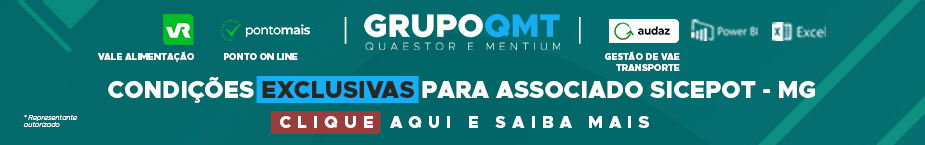 - PUBLICIDADE -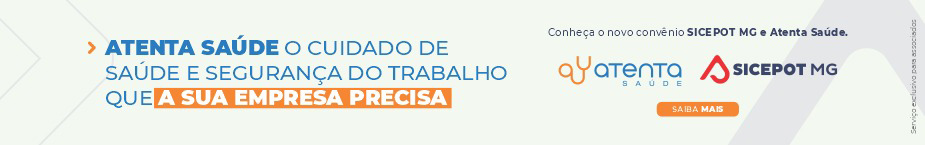 ÓRGÃO LICITANTE: SMOBI  EDITAL: LICITAÇÃO SMOBI 26.064/2023 CC Processo Nº 01-043.324/23-00Endereço: Informações:: Rua dos Guajajaras, 1107 – Centro, Belo Horizonte - MG, 30180-105Informações: Telefone: (31) 3277-8102 - (31) 3277-5020 - Sites: www.licitacoes.caixa.gov.br  e www.pbh.gov.brEndereço: Informações:: Rua dos Guajajaras, 1107 – Centro, Belo Horizonte - MG, 30180-105Informações: Telefone: (31) 3277-8102 - (31) 3277-5020 - Sites: www.licitacoes.caixa.gov.br  e www.pbh.gov.brOBJETO: Obras de contenção de processos erosivos na rua tabapuam, compreendendo drenagem, pavimentação e contenção. Modalidade: Concorrência eletrônica Critério de julgamento: Menor preço, aferido de forma global. Regime de execução: Empreitada por preço unitário. Orçamento estimado: Não sigiloso Data base: Fevereiro/2023 Modo de disputa: Aberto/fechado Obtenção do edital: O Edital e seus anexos encontram-se disponíveis para acesso dos interessados no site da PBH, no link licitações e editais (prefeitura.pbh.gov.br/licitacoes) e no Portal Nacional de Contratações Públicas – PNCP (pncp.gov.br). DATAS: Recebimento das propostas exclusivamente por meio eletrônico: Até as 13:59h do dia 08/11/2023. Abertura das propostas e sessão de lances: A partir das 14:00h do dia 08/11/2023. Prazo de execução dos serviços: 240 dias corridos VALORESVALORESValor Estimado da ObraCapital Social Igual ou SuperiorR$ 4.164.295,97-CAPACIDADE TÉCNICA: a. serviço de  solo grampeado.CAPACIDADE TÉCNICA: a. serviço de  solo grampeado.CAPACIDADE OPERACIONAL: a. serviço de solo grampeado, com  quantitativos mínimos de 689 m.CAPACIDADE OPERACIONAL: a. serviço de solo grampeado, com  quantitativos mínimos de 689 m.ÍNDICES ECONÔMICOS: CONFORME EDITAL. ÍNDICES ECONÔMICOS: CONFORME EDITAL. OBSERVAÇÕES: Consultas de caráter técnico ou legal e impugnações: Conforme item 5 do edital. Recebimento dos documentos de habilitação: Apenas do licitante vencedor, mediante convocação em meio eletrônico. Referência de tempo: Horário de Brasília. https://prefeitura.pbh.gov.br/obras-e-infraestrutura/licitacao/concorrencia-26064-2023. OBSERVAÇÕES: Consultas de caráter técnico ou legal e impugnações: Conforme item 5 do edital. Recebimento dos documentos de habilitação: Apenas do licitante vencedor, mediante convocação em meio eletrônico. Referência de tempo: Horário de Brasília. https://prefeitura.pbh.gov.br/obras-e-infraestrutura/licitacao/concorrencia-26064-2023. ÓRGÃO LICITANTE: SMOBI  EDITAL: LICITAÇÃO SMOBI 26.068/2023 CC PROCESSO Nº 01-050.868/23-10Endereço: Informações:: Rua dos Guajajaras, 1107 – Centro, Belo Horizonte - MG, 30180-105Informações: Telefone: (31) 3277-8102 - (31) 3277-5020 - Sites: www.licitacoes.caixa.gov.br  e www.pbh.gov.brEndereço: Informações:: Rua dos Guajajaras, 1107 – Centro, Belo Horizonte - MG, 30180-105Informações: Telefone: (31) 3277-8102 - (31) 3277-5020 - Sites: www.licitacoes.caixa.gov.br  e www.pbh.gov.brOBJETO: Reforma dos vestiários e arquibancadas do campo de futebol do parque Telê Santana Modalidade: Concorrência eletrônica Critério de julgamento: Menor preço, aferido de forma global. Regime de execução: Empreitada por preço unitário. Orçamento estimado: Não sigiloso Data base: Abril/2023 Modo de disputa: Aberto/fechado Obtenção do Edital: O Edital e seus anexos encontram-se disponíveis para acesso dos interessados no site da PBH, no link licitações e editais (prefeitura.pbh.gov.br/licitacoes) e no Portal Nacional de Contratações Públicas – PNCP (pncp.gov.br).DATAS: Recebimento das propostas exclusivamente por meio eletrônico: Até as 10:59h do dia 08/11/2023. Abertura das propostas e sessão de lances: A partir das 11:00h do dia 08/11/2023.Prazo de execução dos serviços: 150 dias corridos VALORESVALORESValor Estimado da ObraCapital Social Igual ou SuperiorR$ 560.347,35 -CAPACIDADE TÉCNICA: a. para a função de Engenheiro/Arquiteto: obras de reforma ou construção de edificaçãoCAPACIDADE TÉCNICA: a. para a função de Engenheiro/Arquiteto: obras de reforma ou construção de edificaçãoCAPACIDADE OPERACIONAL: a. serviços de reforma ou construção de edificação.CAPACIDADE OPERACIONAL: a. serviços de reforma ou construção de edificação.ÍNDICES ECONÔMICOS: CONFORME EDITAL. ÍNDICES ECONÔMICOS: CONFORME EDITAL. OBSERVAÇÕES: Consultas de caráter técnico ou legal e impugnações: Conforme item 5 do edital. Recebimento dos documentos de habilitação: Apenas do licitante vencedor, mediante convocação em meio eletrônico. Referência de tempo: Horário de Brasília. https://prefeitura.pbh.gov.br/obras-e-infraestrutura/licitacao/concorrencia-26068-2023.OBSERVAÇÕES: Consultas de caráter técnico ou legal e impugnações: Conforme item 5 do edital. Recebimento dos documentos de habilitação: Apenas do licitante vencedor, mediante convocação em meio eletrônico. Referência de tempo: Horário de Brasília. https://prefeitura.pbh.gov.br/obras-e-infraestrutura/licitacao/concorrencia-26068-2023.ÓRGÃO LICITANTE: DER - DEPARTAMENTO DE ESTRADAS DE RODAGEM DO ESTADO DE MINAS GERAIS EDITAL: TOMADA DE PREÇO Edital nº: 104/2023. Processo SEI nº: 2300.01.0189431/2023-06.Contatos da Assessoria de Licitações: Telefones: (31) 3235-1272E-mail: asl@deer.mg.gov.br  - Av. dos Andradas, 1120 – 10º andar – CEP: 30.120-016 – Belo Horizonte - MGDER-MG - www.der.mg.gov.br Fone: (31) 3235-1081 https://www.der.mg.gov.br/transparencia/licitacoes Contatos da Assessoria de Licitações: Telefones: (31) 3235-1272E-mail: asl@deer.mg.gov.br  - Av. dos Andradas, 1120 – 10º andar – CEP: 30.120-016 – Belo Horizonte - MGDER-MG - www.der.mg.gov.br Fone: (31) 3235-1081 https://www.der.mg.gov.br/transparencia/licitacoes OBJETO: O Diretor Geral do Departamento de Estradas de Rodagem do Estado de Minas Gerais DER-MG torna público que fará realizar, através da Comissão Permanente de Licitação, às 09:00h (nove horas) do dia 17/11/2023, em seu edifício-sede, à Rodovia Papa João Paulo II, Bairro Serra Verde, nº 4001 - Prédio Gerais - 5º andar, nesta capital, procedimento licitatório na modalidade RDC - Regime Diferenciado de Contratações, tendo como objeto o Melhoramento e Pavimentação em Rodovia de Ligação no trecho Entrº LMG-690 (Paracatu) - Entrº Entre Ribeiros - Lote 1 - Segmento 1 (0 a 835), extensão: 16,700 km e Segmento 2 (835 a 1250), extensão 8,300 km. Obra inserida no Programa de Governo “Infraestrutura Rodoviária” e incluída no PPAG, de acordo com edital e composições de custos unitários constantes do quadro de quantidades, que estarão disponíveis no endereço acima citado e no site www.der.mg.gov.br, a partir do dia 20/10/2023. DATAS: Entrega dos envelopes de proposta e documentação deverá ser realizada até às 17:00 do dia 16/11/2023Abertura das Propostas: , às 09:00 do dia 17/11/2023Prazo de execução: 540 dias.VALORESVALORESValor Estimado da ObraCapital Social Igual ou SuperiorR$ 28.523.653,82-CAPACIDADE TÉCNICA: 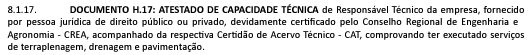 CAPACIDADE TÉCNICA: CAPACIDADE OPERACIONAL: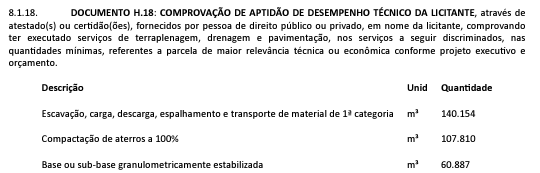 CAPACIDADE OPERACIONAL:ÍNDICES ECONÔMICOS: CONFORME EDITAL. ÍNDICES ECONÔMICOS: CONFORME EDITAL. OBSERVAÇÕES: A visita técnica ocorrerá nos dias 30/10/2023 e 31/10/2023, mediante agendamento. Informações complementares poderão ser obtidas pelo telefone 3235-1272 ou pelo site acima mencionado.A entrega dos envelopes previstos no subitem 1.1 do Edital, deverão ocorrer até o horário previsto para o início da sessão à CPL Comissão Permanente de Licitação. A visita técnica ocorrerá nos dias 30/10/2023 e 31/10/2023, mediante agendamento. Informações complementares poderão ser obtidas pelo telefone 3235-1272 ou pelo site acima mencionado.https://www.der.mg.gov.br/transparencia/licitacoes/regime-diferenciado-de-contratacao-2023/2224-licitacoes/regime-diferenciado-2023/3368-edital-104. OBSERVAÇÕES: A visita técnica ocorrerá nos dias 30/10/2023 e 31/10/2023, mediante agendamento. Informações complementares poderão ser obtidas pelo telefone 3235-1272 ou pelo site acima mencionado.A entrega dos envelopes previstos no subitem 1.1 do Edital, deverão ocorrer até o horário previsto para o início da sessão à CPL Comissão Permanente de Licitação. A visita técnica ocorrerá nos dias 30/10/2023 e 31/10/2023, mediante agendamento. Informações complementares poderão ser obtidas pelo telefone 3235-1272 ou pelo site acima mencionado.https://www.der.mg.gov.br/transparencia/licitacoes/regime-diferenciado-de-contratacao-2023/2224-licitacoes/regime-diferenciado-2023/3368-edital-104. 